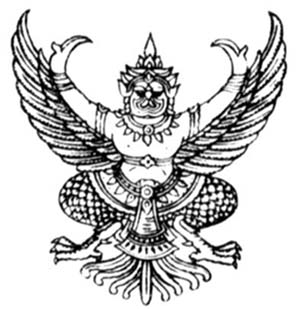                                  ประกาศองค์การบริหารส่วนตำบลบันนังสาเรง                      เรื่อง ประกาศผลผู้ชนะการจัดซื้อจัดจ้างหรือผู้ได้รับการคัดเลือก                                และสาระสำคัญของสัญญาหรือข้อตกลงเป็นหนังสือ            ประจำไตรมาสที่  3 เดือน เมษายน  พ.ศ.2564 ถึงเดือน มิถุนายน พ.ศ.2564                                ...........................................................................            ตามพระราชบัญญัติการจัดซื้อจัดจ้างและการบริหารพัสดุภาครัฐ พ.ศ.2560 มาตรา 66 วรรคหนึ่งประกอบมาตรา 98 บัญญัติให้หน่วยงานของรัฐประกาศผลผู้ชนะการจัดซื้อจัดจ้างหรือผู้ได้รับการคัดเลือกและสาระสำคัญของสัญญาหรือข้อตกลงเป็นหนังสือ ในระบบเครือข่ายสารสนเทศของกรมบัญชีกลางและของหน่วยงานของรัฐตามหลักเกณฑ์และวิธีการที่กรมบัญชีกลางกำหนด นั้น           องค์การบริหารส่วนตำบลบันนังสาเรง จึงขอประกาศผลผู้ชนะการจัดซื้อจัดจ้างหรือผู้ได้รับการคัดเลือกและสาระสำคัญของสัญญาหรือข้อตกลงเป็นหนังสือ ตามเอกสารแนบท้ายประกาศนี้                                                     ประกาศ ณ  วันที่ 5 กรกฎาคม พ.ศ.2564		           	                (ลงชื่อ) 	                        (นายตอเละ  เจ๊ะมะสาแล)                           นายกองค์การบริหารส่วนตำบลบันนังสาเรง